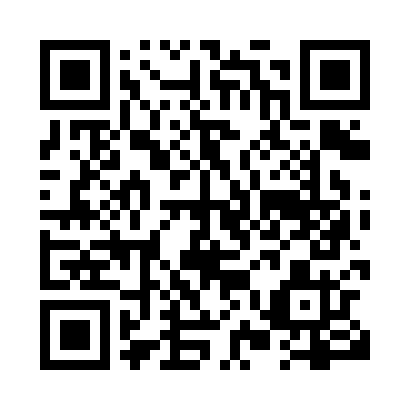 Prayer times for Chapel Grove, New Brunswick, CanadaMon 1 Jul 2024 - Wed 31 Jul 2024High Latitude Method: Angle Based RulePrayer Calculation Method: Islamic Society of North AmericaAsar Calculation Method: HanafiPrayer times provided by https://www.salahtimes.comDateDayFajrSunriseDhuhrAsrMaghribIsha1Mon3:435:401:286:519:1611:132Tue3:445:411:296:519:1611:133Wed3:455:421:296:519:1611:124Thu3:465:421:296:519:1511:115Fri3:475:431:296:519:1511:106Sat3:485:441:296:519:1511:107Sun3:495:441:296:519:1411:098Mon3:515:451:306:509:1411:089Tue3:525:461:306:509:1311:0710Wed3:535:471:306:509:1311:0611Thu3:555:481:306:509:1211:0512Fri3:565:481:306:499:1111:0313Sat3:575:491:306:499:1111:0214Sun3:595:501:306:499:1011:0115Mon4:005:511:306:489:0911:0016Tue4:025:521:306:489:0810:5817Wed4:035:531:316:489:0810:5718Thu4:055:541:316:479:0710:5519Fri4:075:551:316:479:0610:5420Sat4:085:561:316:469:0510:5221Sun4:105:571:316:469:0410:5122Mon4:125:581:316:459:0310:4923Tue4:135:591:316:459:0210:4824Wed4:156:001:316:449:0110:4625Thu4:176:011:316:439:0010:4426Fri4:186:021:316:438:5910:4327Sat4:206:041:316:428:5810:4128Sun4:226:051:316:418:5610:3929Mon4:236:061:316:418:5510:3730Tue4:256:071:316:408:5410:3531Wed4:276:081:316:398:5310:34